http://openfsm.net/projects/wsfic_fsmci/mexico22-input3.7k Expectations and intentions from Maghreb-Mashrek about the seminar 8-9 september in Tunis and profiles in joinwsforum.netPierre A/ Expressions of expectations and intentionsinput in  june 4th meeting  http://openfsm.net/projects/wsfic_fsmci/mexico22-input3.4 : search input Kinput  in  June 25th  meeting  http://openfsm.net/projects/ic-extended/online-202206-extension2-en   :  search @27input in July 13th meeting Hamouda  we are going to integrate ourselves at the start of the program of the seminar when we are going to start talking about the political or global context)Contextualizing text from Maghreb for the seminar proposed in tunis  : http://openfsm.net/projects/wsfic_fsmci/mexico22-input3.7B/ Profile of maghreb mashrek countries in joinwsforum.net  including Turkey Kurdistans IranAll those pages are self editied and created in join.wsforum.net  so they reflect the awareness and ownership  of the organizationsINFORMATION it is permanently possible to create organisations pages in https://join.wsforum.net/organizations and to announce activities anywhere anytime  in https://join.wsforum.net/wsf-activitiesNOTE  there maybe events organized in the Maghreb mashred region that are not social forums that appear in  http://openfsm.net/projects/wsf2012-supportMauritania   https://join.wsforum.net/?q=%2Forganizations&display_name=&country=11374 organizationsWestern sahara https://join.wsforum.net/?q=%2Forganizations&display_name=&country=12362 organizationsMorocco https://join.wsforum.net/?q=fr%2Forganizations&display_name=&country=1146   
over 80 organizations  (including presences of morrocan organizations that seem mainly motivated by western sahara issue)Including FMAS  which is in the IC and hosting secretariat of IC WSF since 2012https://join.wsforum.net/?q=fr/organizations/7821  ( 2 activities)maghreb mashrek social forum facilitation committee  https://join.wsforum.net/?q=fr/organizations/5586  (24 activities) mentioned as network by 8 organizationsNOTE  maghreb- social forum  process is organized around "dynamiques"  ( youth women trade unions etc)- it is possible to make those dynamique appear as organizations that will be network to the partiicpant organisation and can show their activities in  in https://join.wsforum.net/wsf-activitiesLast significan social forum events  Bouznika 2006 – Tanger  migration 2016 (http://openfsm.net/projects/pfs3mIC meeting in rabat 2009 IC meeting in casablanca 2013 http://openfsm.net/projects/ic-extended/casablanca-201312-extension meeting in rabat in 2016??Algeria  https://join.wsforum.net/?q=%2Forganizations&display_name=&country=10038 organizationsTunisia  https://join.wsforum.net/?q=fr%2Forganizations&display_name=&country=121815 organisationsIncluding FTDES  which is in the IC and hosting secretariat of IC WSF since 2012https://join.wsforum.net/?q=fr/organizations/3721 ( 5 activities)Call for social movement congress in 2021 by ftdes ( not a social forum format)https://ftdes.net/en/appel-pour-un-congres-national-des-mouvements-sociaux-et-citoyens/Including UGTT which is on the IChttps://join.wsforum.net/?q=fr/organizations/16906 (no activities)Last significan social forum events  WSF2013 – WSF 2015 (website disappeared)IC meeting held in monastir  2012   http://openfsm.net/projects/monastir-extension/monastirextension-programme-fr/#_Toc329533123IC meeting in tunis 2013 http://openfsm.net/projects/ic-extended/icextended-tunis-2013IC meeting in hamamet 2014  http://openfsm.net/projects/ic-extended/hammamet-201411-extensionIC meeting in tunis 2015  http://openfsm.net/projects/ic-extended/tunis-201503-extensionLybia https://join.wsforum.net/?q=%2Forganizations&display_name=&country=11233 organizationsEgypt: https://join.wsforum.net/?q=%2Forganizations&display_name=&country=1065  egypt1 organization - 
Last significan social forum events  esfy forum event in 2013 (no website –  an openfsm memory space http://openfsm.net/projects/egyptian-social-forum-for-youth-2013Palestine  https://join.wsforum.net/?q=%2Forganizations&display_name=&country=116521 organizationsPNGO  member of IC  https://join.wsforum.net/?q=fr/organizations/9724  (2 activities)Palestinian social forum facilitation committee in IC)  https://join.wsforum.net/?q=fr/organizations/5499 ( 5 activities) mentionned as network by 2 organizationsWsf free palestina https://join.wsforum.net/?q=fr/organizations/16257  (8 activities) mentionned as network by 3 organizationsLast significan social forum events  World education forum Palestine 2010  (no website)  an openfsm memory space -Lebanon https://join.wsforum.net/?q=fr%2Forganizations&display_name=&country=11201 organizationTurkey https://join.wsforum.net/?q=fr%2Forganizations&display_name=&country=12192 organizationsKurds https://join.wsforum.net/?q=fr%2Forganizations&display_name=kurd&country=All1 organisation –Kurdish network member of IC Last significan social forum events  Mesopotamian social forum 2011  2010  (no website)  an openfsm memory spaceiraq  https://join.wsforum.net/?q=%2Forganizations&display_name=&country=1104    2 iraqi organizations   there are more indeed inside Iraq social forum processIraq social forum (facilitation committee in IC)  https://join.wsforum.net/?q=fr/organizations/15062 ( 3 activities) is mentionned as  network by 1 organisationLast significan social forum events  Iraq social forum sixth season bagdhad  (facebook group  and openfsm space - http://openfsm.net/projects/ic-extended/icextended-amedvideos-enIran https://join.wsforum.net/?q=fr%2Forganizations&display_name=&country=1103No presence in the website from  Sudan –Israel -  Syria  -  Kuwait -Emirates Qatar  Oman  Yemen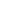 Expectativas e intenciones del Magreb-Mashrek sobre el seminario del 8 al 9 de septiembre en Túnez y perfiles en joinwsforum. netA/ Expresiones de expectativas e intenciones en reuniones recientesinput en http://openfsm.net/projects/wsfic_fsmci/mexico22-input3.4  reunión  http://openfsm.net/projects/ : search input K25 de junio  delic-extended/online-202206-extension2-en   : búsqueda @27entrada en julio 13  Hamouda vamos a integrarnos al inicio del programa del seminario cuando vamos a empezar a hablar sobre el contexto político o global )Texto de contextualización del Magreb para el seminario propuesto en túnez : http://openfsm.net/projects/wsfic_fsmci/mexico22-input3.7B/ Perfil de los países del magreb mashrek en joinwsforum.net, incluidos Turquía Kurdistán Irán (al 15 de julio) CONSIDERACIÓN Todas esas páginas son autoeditadas y creadas en join.wsforum.net  , por lo que reflejan el conocimiento y la propiedad de join.wsforum por parte de las organizaciones en este momento (por supuesto,no  deben interpretarse con prisa)  INFORMACIÓN Es posible crear páginas de organizaciones en https//join.wsforum.net/organizations anunciar actividades en cualquier lugar y en cualquier momento https://join.wsforum.net/wsf-activitiesNOTA    pueden haber eventos que no son foros sociales de la region magreb en   ://openfsm.net/projects/wsf2012-supportMauritania   https://join.wsforum.net/?q=%2Forganizations&display_name=&country=11374 organizacionesSahara Occidental https://join.wsforum.net/?q=%2Forganizations&display_name=&country=12362 organizacionesMarruecos https://join.wsforum.net/?q=fr%2Forganizations&display_name=&country=1146   más de 80 organizaciones (incluida la presencia de organizaciones marroquíes que parecen motivadas principalmente por el problema del Sáhara Occidental)Incluyendo FMAS, que está en el CI y alberga la secretaría del FSM del CI desde 2012https://join.wsforum.net/?q=fr/organizations/ 7821  (2 actividades)comité de facilitación del foro social magreb mashrek  https://join.wsforum.net/?q=fr/organizations/5586  (24 actividades) mencionado como red por 8 organizacionesNOTA maghreb- el proceso del foro social se organiza en torno a "dynamiques" ( sindicatos de mujeres jóvenes, etc.)- es posible hacer que esas dinámicas aparezcan como organizaciones que estarán en red con la organización participante y pueden mostrar sus actividades  en https://join.wsforum.net/wsf-activitiesÚltimos eventos significativos del foro social  Bouznika 2006 – Migración de Tánger 2016 (http://openfsm.net/projects/pfs3mReunión del CI en rabat 2009 Reunión del CI en casablanca 2013 http://openfsm.net/projects/ic-extended/casablanca-201312 -extensión reunión en rabat en 2016??Argelia  https://join.wsforum.net/?q=%2Forganizations&display_name=&country=10038 organizacionesTúnez  https://join.wsforum.net/?q=fr%2Forganizations&display_name=&country=121815 organizacionesIncluyendo FTDES que está en el IC y alberga la secretaría del IC WSF desde 2012https://join.wsforum.net/?q= fr/organizations/3721 (5 actividades)Convocatoria congreso de movimientos sociales en 2021 por ftdes (no es un formato de foro social)https://ftdes.net/en/appel-pour-un-congres-national-des-mouvements-sociaux -et-citoyens/Incluida la UGTT que está en el IChttps://join.wsforum.net/?q=fr/organizations/16906 (sin actividades)Últimos eventos significativos del foro social  FSM 2013 – FSM 2015 (sitio web desaparecido)Reunión del CI celebrada en monastir 2012   http://openfsm.net/projects/monastir-extension/monastirextension-programme-fr/#_Toc329533123Reunión del CI en túnez 2013 http:// openfsm.net/projects/ic-extended/icextended-tunis-2013Reunión del IC en Hamamet 2014  http://openfsm.net/projects/ic-extended/hammamet-201411-extensionReunión del IC en Túnez 2015  http://openfsm. net/projects/ic-extended/tunis-201503-extensionLibia https://join.wsforum.net/?q=%2Forganizations&display_name=&country=11233 organizacionesEgipto: https://join.wsforum.net/?q=%2Forganizations&display_name=&country=1065  egipto1 organización - Últimos eventos significativos del foro social  Evento del foro esfy en 2013 (sin sitio web: un espacio de memoria openfsm http://openfsm.net /proyectos/foro-social-egipcio-para-la-juventud-2013Palestina  https://join.wsforum.net/?q=%2Forganizations&display_name=&country=116521 organizacionesPNGO miembro de IC  https://join.wsforum.net/?q=fr/organizations/9724  (2 actividades)foro social palestino comité de facilitación en IC)  https://join.wsforum.net/?q=fr/organizations/5499 ( 5 actividades) mencionado como red por 2 organizacionesWsf free palestina https://join.wsforum.net/?q=fr/organizations/16257  (8 actividades) mencionado como red por 3 organizacionesÚltimos eventos significativos del foro social Foro  mundial de educación Palestina 2010 (sin sitio web) un espacio de memoria openfsm -Líbano https://join.wsforum.net/?q=fr%2Forganizations&display_name=&country=11201 organizaciónPavo https://join.wsforum.net/?q=fr%2Forganizations&display_name=&country=12192 organizacioneskurdos https://join.wsforum.net/?q=fr%2Forganizations&display_name=kurd&country=All1 organización: miembro de la red kurda de IC Últimos eventos significativos del foro social Foro  social mesopotámico 2011 2010 (sin sitio web) un espacio de memoria openfsm   http:/ /openfsm.net/projects/ic-extended/icextended-amedvideos-esIrak  https://join.wsforum.net/?q=%2Forganizations&display_name=&country=1104    2 organizaciones iraquíes hay más dentro del proceso del foro socialde Irak Foro social de Irak (comité de facilitación en IC)  https://join.wsforum.net/?q=fr/organizations/15062 (3 actividades) es mencionado como red por 1 organizaciónÚltimos eventos significativos del foro  social Iraq social forum sexta temporada bagdhad (grupo de facebook y espacio openfsm - http://openfsm.net/projects/iraq-social-forumIrán https://join.wsforum.net/?q=fr%2Forganizations&display_name=&country=1103Sin presencia en la web de Sudán –Israel - Siria - Kuwait -Emiratos Qatar Omán Yemen----------------------------FRANÇAISAttentes et intentions du Maghreb-Mashrek concernant le séminaire des 8-9 septembre à Tunis et profils dans joinwsforum. netA/ Expressions d'attentes et d'intentionsentrées lors de http://openfsm.net/projects/wsfic_fsmci/mexico22-input3.4   réunion  http://openfsm.net/projects/ : recherche entrée K25 juin  duic-extended/online-202206-extension2-fr   : search @27input in July 13th meeting Hamouda on va s'intégrer au début du programme du séminaire quand on va commencer à parler du contexte politique ou global )Texte de contextualisation du Maghreb pour le séminaire proposé à tunis : http://openfsm.net/projects/wsfic_fsmci/mexico22-input3.7B/ Profil des pays maghreb mashrek sur joinwsforum.net y compris Turquie Kurdistans Iran (au 15 juillet) CONSIDERATION Toutes ces pages sont auto-éditées et créées dans join.wsforum.net  afin qu'elles reflètent la prise de conscience et la propriété de join.wsforum par les organisations à ce stade (elles doivent être interprétées à la hâte bien sûr ) INFORMATION il est possible en permanence de créer des pages d'organisations en https ://join.wsforum.net/organizations et pour annoncer des activités n'importe où et n'importe quand sur https://join.wsforum.net/wsf-activitiesNOTE  il peut y avoir des événements organisés dans la région de la purée du Maghreb qui ne sont pas des forums sociaux qui apparaissent en  http : //openfsm.net/projects/wsf2012-supportMauritanie   https://join.wsforum.net/?q=%2Forganizations&display_name=&country=11374 organisationsSahara occidental https://join.wsforum.net/?q=%2Forganizations&display_name=&country=12362 organisationsMaroc https://join.wsforum.net/?q=fr%2Forganizations&display_name=&country=1146   plus de 80 organisations (y compris la présence d'organisations marocaines qui semblent principalement motivées par la question du sahara occidental)Y compris FMAS qui est dans le CI et le secrétariat d'hébergement du CI FSM depuis 2012https://join.wsforum.net/?q=fr/organizations/ 7821  (2 activités)comité d'animation du forum social maghreb mashrek  https://join.wsforum.net/?q=fr/organizations/5586  (24 activités) mentionné comme réseau par 8 organisationsNOTE maghreb- le processus du forum social est organisé autour de "dynamiques" ( syndicats de jeunes femmes etc)- c'est possible de faire apparaître ces dynamiques comme des organisations qui seront en réseau avec l'organisation participante et pourront montrer leurs activités  dans https://join.wsforum.net/wsf-activitiesDerniers événements significatifs du forum social  Bouznika 2006 – Tanger migration 2016 (http://openfsm.net/projects/pfs3mIC meeting in rabat 2009 IC meeting in casablanca 2013 http://openfsm.net/projects/ic-extended/casablanca-201312 -extension réunion à rabat en 2016 ??Algérie  https://join.wsforum.net/?q=%2Forganizations&display_name=&country=10038 organisationsTunisie  https://join.wsforum.net/?q=fr%2Forganizations&display_name=&country=121815 organisationsdont FTDES qui fait partie du CI et du secrétariat d'hébergement du CI FSM depuis 2012https://join.wsforum.net/?q= fr/organizations/3721 ( 5 activités)Appel au congrès du mouvement social en 2021 par ftdes (pas de format forum social)https://ftdes.net/en/appel-pour-un-congres-national-des-mouvements-sociaux -et-citoyens/Dont UGTT qui est sur le CIhttps://join.wsforum.net/?q=fr/organizations/16906 (pas d'activités)Derniers événements significatifs du forum social  FSM2013 – FSM 2015 (site disparu)Réunion du CI tenue à monastir 2012   http://openfsm.net/projects/monastir-extension/monastirextension-programme-fr/#_Toc329533123Réunion du CI à tunis 2013 http:// openfsm.net/projects/ic-extended/icextended-tunis-2013réunion du CI à hamamet 2014  http://openfsm.net/projects/ic-extended/hammamet-201411-extensionréunion du CI à tunis 2015  http://openfsm. net/projects/ic-extended/tunis-201503-extensionLybie https://join.wsforum.net/?q=%2Forganizations&display_name=&country=11233 organisationsEgypte: https://join.wsforum.net/?q=%2Forganizations&display_name=&country=1065  egypte1 organisation - Derniers événements significatifs du forum social Evénement  du forum esfy en 2013 (pas de site web - un espace mémoire openfsm http://openfsm.net /projets/forum-social-egyptien-pour-la-jeunesse-2013Palestine  https://join.wsforum.net/?q=%2Forganizations&display_name=&country=116521 organisationsPNGO membre d'IC  https://join.wsforum.net/?q=fr/organizations/9724  (2 activités)Forum social palestinien comité de facilitation d'IC)  https://join.wsforum.net/?q=fr/organizations/5499 ( 5 activités) mentionné comme réseau par 2 organisationsWsf free palestina https  :joi  //Liban https://join.wsforum.net/?q=fr%2Forganizations&display_name=&country=11201 organisation https://join.wsforum.net/?q=fr%2Forganizations&display_name=&country=12192 organisationsKurdes https://join.wsforum.net/?q=fr%2Forganizations&display_name=kurd&country=All1 organisation – membre du réseau kurde d'IC Derniers événements significatifs du forum social Forum  social mésopotamien 2011 2010 (pas de site web) un espace mémoire openfsm http:/ /openfsm.net/projects/ic-extended/icextended-amedvideos-frIrak  https://join.wsforum.net/?q=%2Forganizations&display_name=&country=1104    2 organisations irakiennes il y a plus en effet à l'intérieur du processusdu forum social irakien Forum social irakien (comité de facilitation dans IC)  https://join.wsforum.net/?q=fr/organizations/15062 ( 3 activités) est mentionné comme réseau par 1 organisationDerniers événements significatifs du forum  social Irak social forum sixième saison bagdhad (groupe facebook et espace openfsm - http://openfsm.net/projects/iraq-social-forum https://join.wsforum.net/?q=fr%2Forganizations&display_name=&country=1103Pas de présence sur le site du Soudan –Israël - Syrie - Koweït -Emirats Qatar Oman Yémen